Publicado en Sigüenza-Guadalajara el 28/10/2020 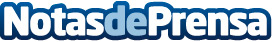 La seguntina de 16 años Irene Bodega publica su primera novela: 'La última reina'Editada por Círculo Rojo, se puede adquirir en internet https://editorialcirculorojo.com/la-ultima-reina/, en las tres librerías de Sigüenza o en las plataformas de Amazon, El Corte Inglés o La Casa del LibroDatos de contacto:Javier Bravo606411053Nota de prensa publicada en: https://www.notasdeprensa.es/la-seguntina-de-16-anos-irene-bodega-publica Categorias: Nacional Artes Visuales Historia Educación Literatura Patrimonio http://www.notasdeprensa.es